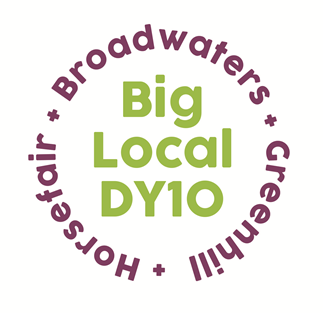 Partnership Meeting Notes19th February 2020,  St Ambrose Parish Centre7:00pm – 9:00pmPresent: Beth, Jayne, Brenda, Sarah, Laura, Robert, Matthew, Vander, Stuart, Helen, Adrian, Colby, Miriam, Isobel   Apologies: None. Siri and Jo have decided to resign from the Partnership due to ill health. Brenda thanked them for all they had done over the years and wished them the best. Beth/Jayne to organise thank you cards for them.Welcome Laura, now a Partner- Laura has attended three meetings and is now a fully-fledged member of the Partnership.Partnership changes and premises – A confidential conversation was had with Partners about staffing changes.Notes from January’s meeting:  Read and Approved.Conflicts of Interest – St George’s Park Paddling Pool - Sarah is campaigning to keep the pool open and Colby is a member of Friends of St George’s Park, where the pool is based.Update Conflict of Interest forms – Conflict of Interest forms were circulated, all Partners signed and updated them with current conflicts.LTO – St George’s finance update – Robert gave a brief overview of his spend report and explained that we will be looking at an underspend for the financial year. We have around £50,000 left to spend before 31st March which will roll forward again. It was agreed to increase the float from £450 to £600 in order to pay Joanne the steward on a monthly basis. Proposal for FOSP Trial – Jayne supported Ben in putting together a proposal for the completion of the Springfield Park Fitness Trail. There were questions asked around the council’s responsibility and who would fund the upkeep and maintenance. It was suggested that Brenda, Vander and Stuart meet Alan Breen to look at potential options. There could also be the possibility of applying for a Sports England bid once the legacy is up and running to support local parks with these issues. Jayne to feedback to Friends of Springfield and investigate further.St George’s Park Paddling Pool – A meeting was had recently where councilors discussed retaining St George’s Paddling Pool. The outcome is very uncertain. The Partnership agreed that the pool is needed in the area for local families as Brintons park is not accessible to all people. As Friends of St George’s are only a small group, it would be impossible for us to take on joint ownership with them. Another meeting is planned to discuss this issue in the Town Hall on 8th April at 6pm. Partners have said that they will pack the gallery alongside local people to show support.Update on Workers Day in London – Beth and Jayne attended a worker’s event in London two weeks ago organised by Local Trust. Worthwhile conversations where had with workers from other Big Local areas, particularly around their Legacy Organisations. They met Sue from Community Stuff, the organisation that supplied us with the food books to help people budget. She mentioned that they are currently developing a food skills course to deliver alongside the book to communities which we would be interested in. They have also just been featured in an article in the Observer, Beth will share a link of this with Partners.Legacy – Progress to date – Stuart circulated an updated budget sheet from January’s meeting. Feedback from Big Chat – Stuart thanked the Partners for their support with the Big Local Chat, a total of 39 people attended. A key topic discussed was the area that we cover, and questions were asked around what should be in the area. Stuart thought that we could look at extending the border and specifically focus on local wards. A wider discussion focused on this will be had at the March meeting. It was a fantastic event and a great introduction to the community for Stuart.Proposals for the way ahead – Stuart circulated a legacy development structure and circulated it to the Partners. There were concerns around control being lost – Stuart assured the Partners that rules will be locked in to ensure this does not happen. Local Trust require all Big Locals to write a clear legacy statement by September. This will be discussed in further detail during the March meeting. A.O.B.  –Grants – On Monday at the grants meeting an application from St Mary’s Primary School was accepted for equipment and furnishings for their new Smart Start family centre. They applied for £2,200, meaning that the remaining £200 would need to go to the Partnership. The additional £200 was proposed by Sarah and seconded by Laura. Laura voiced that she would like to get involved with the grants programme and become part of the committee. Beth to send Laura more information.Counterweight – The Counterweight podcast is now live- Jayne has sent out a link to Partners so that they can listen to it. Beth/Jayne will bring copies of the essay to the March meeting.  Sion Hill – Two open meetings were organised this month in the morning and evening, both received a low attendance. This could be due to half term and families being busy. There has been a recent interest in planning a local walking group and a tidy day. Colby recommended that we outline in flyers what can and cannot go into skips to prevent any problems. Residents also think more support around mental health is needed. Sarah suggested we contact Go2Wellbeing a local provider of mental health and wellbeing training programmes. Beth to contact and invite them to a meeting. Brenda mentioned that BBO are interested in supporting us with an event on Sion Hill. Beth to contact Kerry from BBO to organise a meeting. Helen met Lindsay from Local Trust at a worker’s event who offered her support in showing how we can use Local Insight better to strengthen our Sion Hill project. Beth to contact Lindsay if another workshop is planned in the future.Matthew- Matthew informed the Partnership that he has signed up to Volunteer for Home-Start Wyre Forest.The next Partnership meeting will be Wednesday 18th March at 7pm.